江苏峻阳食品有限公司验收后变动环境影响分析	江苏峻阳食品有限公司2023年9月编制背景江苏峻阳食品有限公司位于徐州市铜山区刘集镇张集煤矿工业广场，建设食品加工项目，通过对自身建设及环保设施情况进行核查，部分现状较验收时发生变化，通过本变动环境影响分析报告对公司现有项目进行变动分析，变动内容如下：（1）设备数量变化：减少1台全自动油炸机；（2）废气种类变化：废气污染物无油烟产生；（3）固废种类变化：固体废物减少废油、废渣。根据《省生态环境厅关于加强涉变动项目环评与排污许可管理衔接的通知》（苏环办〔2021〕112号）：“涉及验收后变动，且变动内容对照《环评名录》不纳入环评管理的，按照《环评名录》要求不需要办理环评手续。排污单位建设的项目发生此类验收后变动，且不属于《排污许可管理条例》重新申请排污许可证情形的，纳入排污许可证的变更管理。排污单位应提交《建设项目验收后变动环境影响分析》作为申请材料的附件，并对分析结论负责”。经分析，本项目变动属于验收后变动，变动内容对照《环评名录》 不纳入环评管理，结合《关于印发<污染影响类建设项目重大变动清单（试行）的通知>》（环办环评函〔2020〕688号），在此背景下，编制了《江苏峻阳食品有限公司验收后变动环境影响分析》，为排污许可证申请提供依据。变动情况2.1建设项目基本情况江苏峻阳食品有限公司位于徐州市铜山区刘集镇张集煤矿工业广场，总占地面积6667m2（约10亩），于2019年投资1000万元建设了食品加工项目，厂区内建设了1间生产厂房、1间仓库、3套冷库、1间办公室及1间固废库、1套污水处理处理设施等，形成了年产速冻调制食品200t，速冻面米食品200t，酱卤肉制品200t的规模。项目劳动定员30人，全年工作250天，全年工作时间2000小时。2019年11月编制完成了《江苏峻阳食品有限公司食品加工项目环境影响报告书》，并于2020年1月9日取得了徐州市铜山生态环境局的批复，于2020年7月22日对废水、废气、噪声部分进行验收，2020年9月4日对固废部分进行验收。环保手续落实情况见表2.1-1。表2.1-1  企业环保手续落实情况一览表2.2项目性质变动情况分析江苏峻阳食品有限公司主要进行食品加工，行业类别为C1432 速冻食品制造，变动前后项目性质未发生变动。2.3生产规模变动情况分析江苏峻阳食品有限公司建设了1条速冻调制食品生产线，1条速冻面米食品生产线，1条酱卤肉制品生产线，年产速冻调制食品200t，速冻面米食品200t，酱卤肉制品200t的规模，变动前后生产规模未发生变动。主要产品方案见表2.3-1。表2.3-1  主要产品方案一览表2.4建设地点变动情况分析江苏峻阳食品有限公司徐州市铜山区刘集镇张集煤矿工业广场，变动前后项目建设地点未发生变化。2.5生产工艺变动情况分析2.5.1主要原辅材料主要原辅材料对比情况见表2.5-1。表2.5-1  主要原辅材料对比一览表变动前后原辅材料种类及数量均未发生变化。2.5.2主要生产设备主要生产设备对比情况见表2.5-2。表2.5-2  设备清单对比一览表由表2.5-2可知，生产设备减少了1台全自动油炸机，其他设备无变化。2.5.3生产工艺1.速冻调制食品生产工艺流程及产污环节见图2.5-1。图2.5-1  速冻调制食品工艺流程及产污节点图工艺流程简述：（1）原辅料验收：根据验收规范对畜禽肉、水产肉等原辅料进行验收，放置原料冷库存储。（2）解冻：采用恒温解冻的方法，将原辅料在零下6度的恒温库中的解冻架上进行解冻，将原料解冻到适宜修整的温度。（3）修整：对畜禽肉进行人工修整或加工，水产肉通过鱼片机切片使其达到规定规格。（4）调理：原辅料修整后加入食盐、白砂糖等调味料（含食品添加剂），放入真空滚揉机中制作加工。（5）冷却：将成熟的产品在恒温车间内冷却至室温。（6）生制：在调理好的产品中加入裹粉或裹粉浆，不经加热或轻度加热使其成型。（7）速冻：将冷却好的产品在零下38度的环境下迅速冷冻，使其中心温度达到零下18度。（8）包装：速冻成型的产品由工作人员内包成预包装产品，再以外箱包装产品。（9）入库：由工作人员将成品放入冷库贮存，待销售。2.速冻面米食品（有馅）生产工艺流程及产污环节见图2.5-2。图2.5-2  速冻米面食品（有馅）工艺流程及产污节点图工艺流程简述：（1）原辅料验收：根据验收规范对面粉、大米、畜禽肉、蔬菜等原辅料进行验收。（2）菜类处理：将菜品清洗干净，去除黄叶、枯叶、烂叶后经切菜机或果蔬切丁机中切碎备用。（3）肉类处理：将肉品投入绞肉机或切肉丁机中切块，搅碎。（4）投料、和面：将小麦粉及辅料以人工投料的方式加入真空和面机，通过真空和面机将其混合制作面团，形成80cm宽的长面皮备用。（5）复合压延：通过带式熟化机将长面皮输送至复合机进行复合叠压，随后经压延机制成皮料。（6）搅拌制馅：将处理好的菜品和肉品，加盐、白砂糖、味精等辅料（包含食品添加剂）加入拌馅机，搅拌均匀制馅。（7）成型：皮料同馅料经成型机制成饺子、包子或其他形状的面米制品。（8）醒发或不醒发：根据产品特性，对成型产品进行醒发或不醒发。（9）蒸制：根据需求将醒发好或未经醒发的产品放入蒸箱加热成熟。（10）冷却速冻：将成熟产品的在车间内冷却达到适宜的温度后放入速冻库速冻，产品中心温度达到零下18度完成冻结。（11）包装（或包装后速冻）：冻结好的产品由工作人员定量内包（根据产品的实际情况可选择定量内包后速冻），再以外箱包装产品。（12）入库：由工作人员将成品放入冷库贮存，待销售。3.速冻面米食品（无馅）生产工艺流程及产污环节见图2.5-3。图2.5-3  速冻米面食品（无馅）工艺流程及产污节点图工艺流程简述：（1）原辅料验收：根据验收规范对面粉、大米等原辅料进行验收。（2）投料、和面：将小麦粉及辅料以人工投料的方式加入真空和面机，通过真空和面机将投入的原辅料混合制作面团备用。（3）成型：根据实际生产需求利用模具或不利用模具，进行产品成型。（4）醒发或不醒发：根据产品特性，对成型产品进行醒发或不醒发。（5）蒸制：将成型产品放入蒸箱内加热成熟。（6）冷却速冻：成熟产品在车间内冷却达到适宜的温度后放入速冻库速冻，产品中心温度达到零下18度完成冻结。（7）包装（或包装后速冻）：将冻结好的产品由工作人员定量内包（根据产品的实际情况可选择定量内包后速冻），再以外箱包装产品。（8）入库：由工作人员将成品放入冷库贮存，待销售。4.酱卤肉制品生产工艺流程及产污环节见图2.5-4。图2.5-4  酱卤肉制品工艺流程及产污节点图工艺流程简述：（1）原辅料验收：根据验收规范对畜禽肉及其杂类制品等原辅料进行验收，放置原料冷库存储。（2）解冻：采用恒温解冻的方法，将原辅料在零下6度的恒温库中的解冻架上进行解冻，将原料解冻到适宜修整的温度。（3）修整：对原辅料进行人工修整或加工，使其达到规定规格。（4）调理：将修整好的畜禽肉及其制品或畜禽杂类配以盐等辅料（包含添加剂）在真空滚揉机中制作加工。（5）装袋封口：人工计量装袋后采用封口机进行封口。（6）高温杀菌：将装袋后产品放入杀菌釜中高温杀菌，去除常温细菌。（7）包装：对杀菌后的合格产品以人工的方式进行外箱包装。（8）入库：由工作人员将成品放入冷库贮存，待销售。2.6环境保护措施变动情况分析2.6.1废水环保措施变化情况分析生活污水经化粪池预处理后定期进行清掏处理。清洗废水、解冻废水经隔油池+调节池+厌氧池+曝气池+清水池+消毒处理后，用于厂区绿化，不外排。废水环保措施未发生变动；废水排放及处理措施见表2.6-1。表2.6-1  废水排放及处理措施对比情况一览表2.6.2废气环保措施变化情况分析验收期间：天然气锅炉燃烧废气采样低氮燃烧技术后通过1根8m高排气筒排放；投料、和面工序产生的粉尘于车间内无组织排放；油炸工序产生的油烟，设置1套油烟净化装置将烟气引至屋顶排放。变动后：天然气锅炉燃烧废气采样低氮燃烧技术后通过1根8m高排气筒排放；投料、和面工序产生的粉尘于车间内无组织排放。因企业不再使用全自动油炸机，故无油烟废气产生。废气排放及处理措施见表2.6-2。表2.6-2  废气排放及处理措施对比一览表根据表2.6-2可知，废气种类减少了油烟，对周围环境影响减少，不属于重大变动。2.6.3噪声环保措施变化情况分析变动前后噪声防护措施基本无变化。生产过程中选用低噪声设备、采取距离衰减、建筑隔声、设置隔声罩等措施，厂界四周噪声均达标排放。2.6.4固废变化情况分析1.验收情况：废油、废渣及废油脂交由徐州矿物集团有限公司张集煤矿单位处置；废包装材料收集后外售；废边角料、污水处理产生的污泥、生活垃圾委托环卫部门统一清运。2.实际建设情况：废油脂交由萧县康得利油脂科技有限公司处置；废包装材料收集后外售；废边角料、污水处理产生的污泥、生活垃圾委托环卫部门统一清运。全自动油炸机不再使用，故不再产生废油、废渣。表2.6-3  固废处置情况对比表根据表2.6-3可知，项目固体废物种类减少了废油、废渣。对周围环境影响减小，不属于重大变动。2.7变动相符性分析综上所述，企业在实际建设过程中设备数量、废气种类及固废种类发生了变动。变动内容见表2.7-1。表2.7-1  变动内容汇总表项目验收后发生变动，根据以上变动内容，对照《建设项目环境影响评价分类管理名录》（2021年版）不纳入环评管理，按照《环评名录》要求不需要办理环评手续。根据《省生态环境厅关于加强涉变动项目环评与排污许可管理衔接的通知》（苏环办〔2021〕122号），建设项目涉及验收后变动的，纳入排污许可管理。环境影响分析说明3.1废气 企业验收后，不再使用全自动油炸机，故无油烟产生，未导致新增污染因子，且污染物浓度未新增，废气污染物排放浓度均满足环评要求。 3.2废水 本次变动不涉及废水的产生及排放情况，不会对外环境造成影响。 3.3噪声 本次变动未新增设备，未新增噪声源。项目选用低噪声设备、采取距离衰减、建筑隔声等措施后，不会对周围声环境产生明显不利影响。 3.4固废 项目减少了废油、废渣，对周围环境影响较小，不属于重大变动。 3.5风险影响分析 本次变动较验收期间相比，不涉及环境风险的变动，不会对周围声环境产生明显不利影响。变动前后环境风险源均未发生变化。3.6污染物排放总量 根据验收报告可知，各项指标均能达到环评报告及批复的要求。污染物总量对比情况见表3.6-1。表3.6-1  污染物总量对比表（单位：t/a）四、结论企业实际生产过程中设备数量、废气种类及固体废物种类与验收时不一致，存在变动等情况，本次变动主要为（1）设备数量变化：减少1台全自动油炸机；（2）废气种类变化：废气污染物无油烟产生；（3）固废种类变化：固体废物减少废油、废渣。变动后，根据实际生产及污染物产生治理等情况，析评价得出以下结论：项目变动后废水污染物种类、噪声源、环境风险风源等均未发生变化；废气、固体废物种类减少，对外环境影响较小。验收后变动内容无需纳入环评管理范围，根据《省生态环境厅关于加强涉变动项目环评与排污许可管理衔接的通知》（苏环办〔2021〕122号），对照《建设项目环境影响评价分类管理名录》（2021年版），不纳入环评管理，可纳入排污许可管理，对照《排污许可管理条例》，需对排污许可证进行变更。附图附图1 地理位置图附图2 周边概况图附图3 平面布置图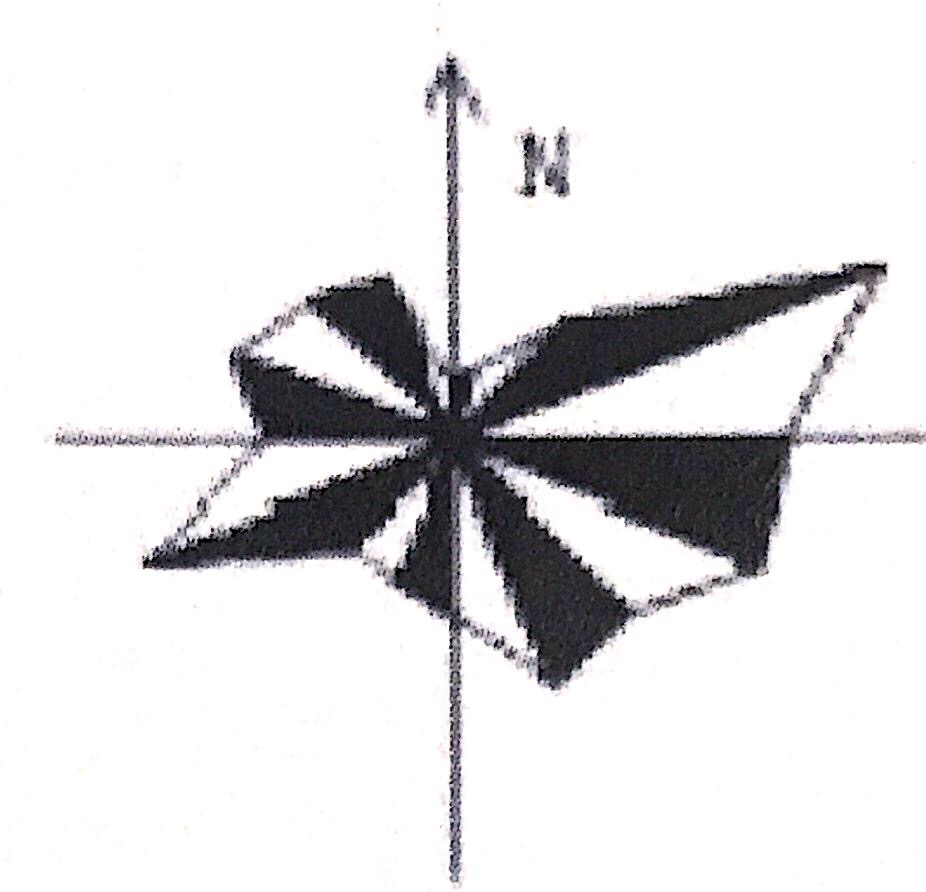 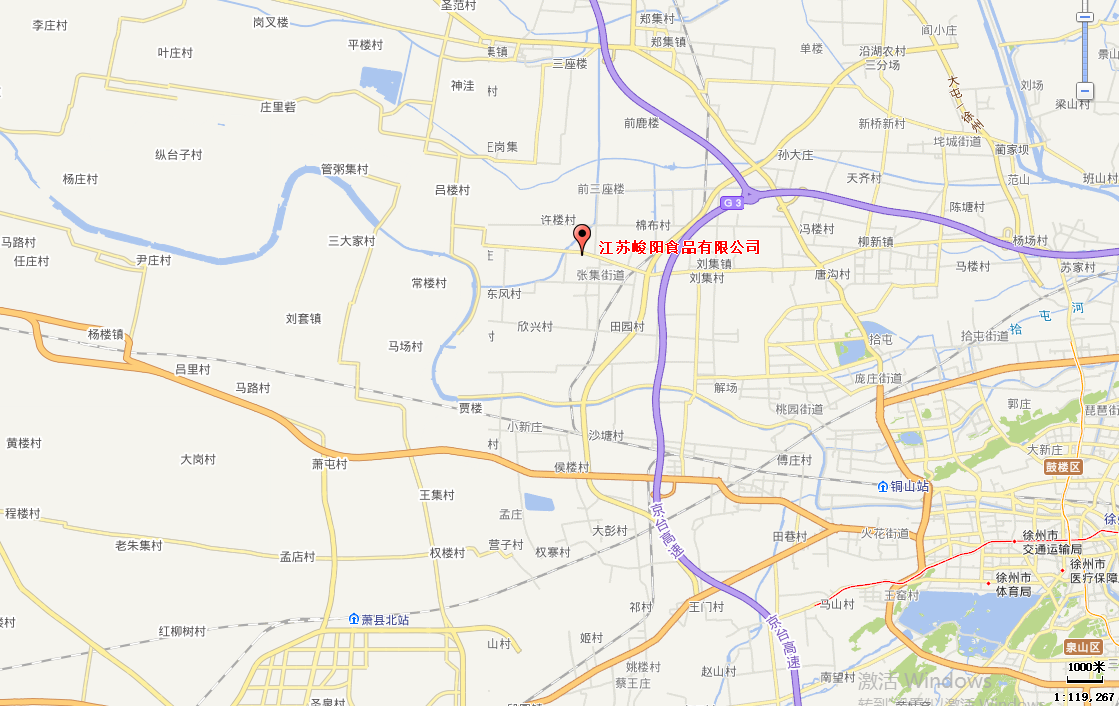 附图1 项目地理位置图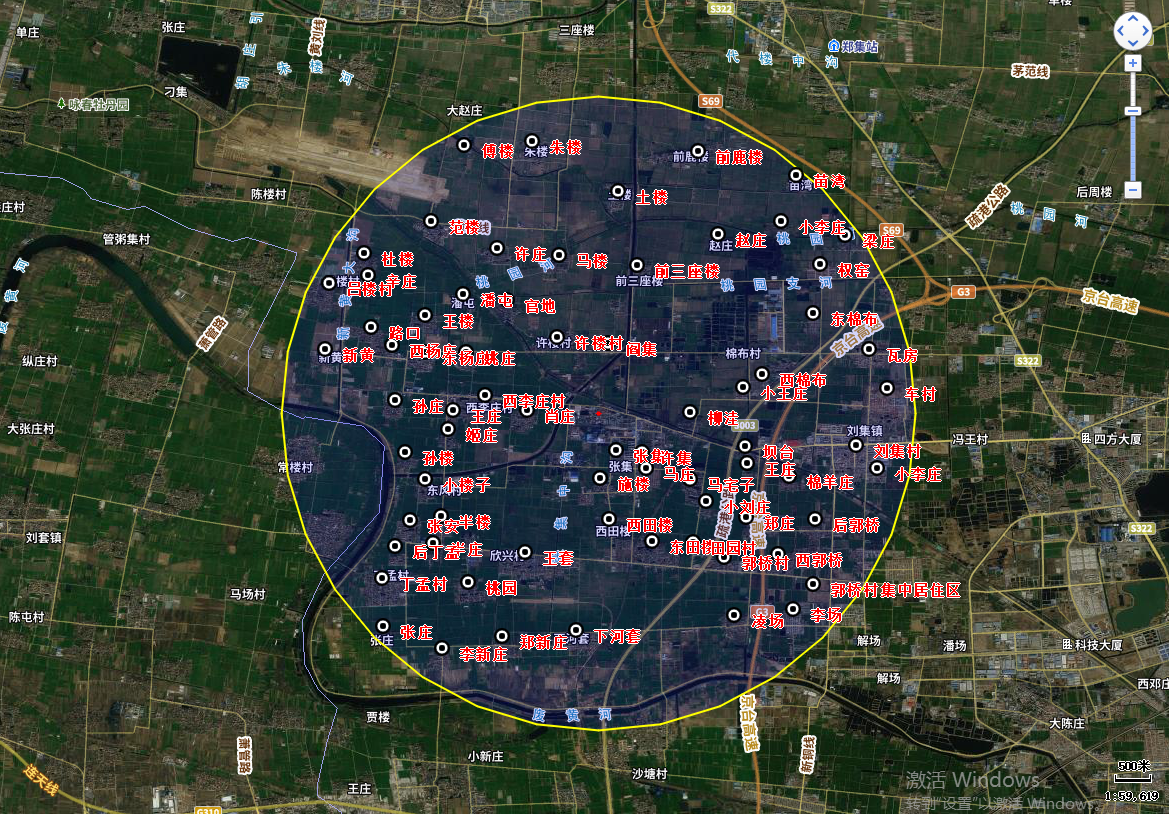 附图2  项目周边概况图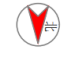 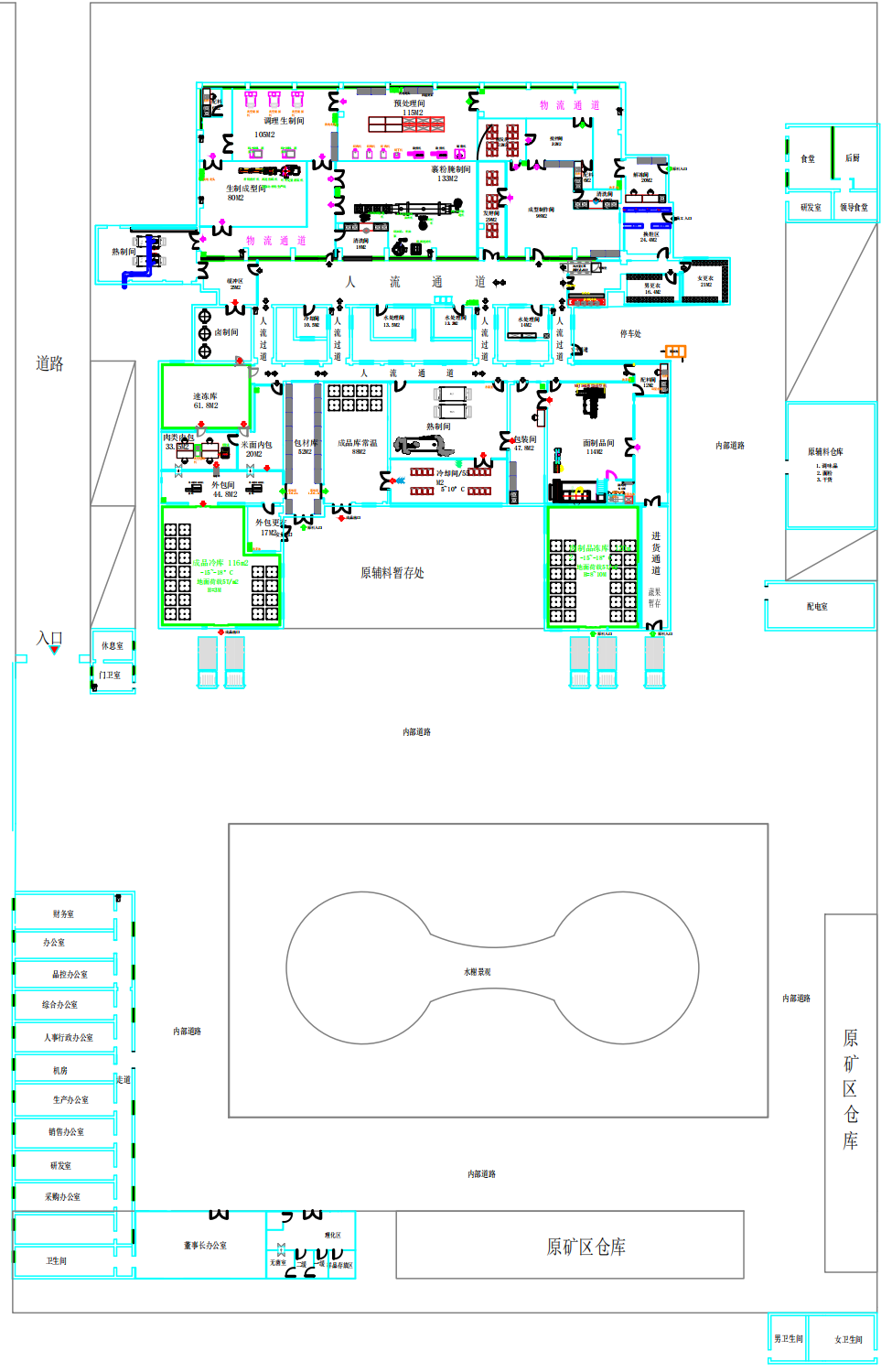 附图3  平面布置图项目建设名称环评批复时间验收时间江苏峻阳食品有限公司食品加工项目徐州市铜山生态环境局，2020年1月19日2020年7月22日对废水、废气、噪声部分进行验收江苏峻阳食品有限公司食品加工项目徐州市铜山生态环境局，2020年1月19日2020年9月4日对固废部分进行验收主体工程产品名称设计能力（t/a）实际能力（t/a）一致性分析江苏峻阳食品有限公司食品加工项目速冻调制食品200200一致江苏峻阳食品有限公司食品加工项目速冻面米食品200200一致江苏峻阳食品有限公司食品加工项目酱卤肉制品200200一致序号材料名称验收期间用量（t/a）变动后用量（t/a）变动情况一速冻调制食品速冻调制食品速冻调制食品速冻调制食品1畜禽肉109109一致2水产肉2222一致3裹粉、裹粉浆3030一致4食用盐1.31.3一致5白砂糖22一致6味精0.80.8一致7酱油0.80.8一致8料酒22一致9其他调味料55一致10食品添加剂0.60.6一致二速冻面米食品速冻面米食品速冻面米食品速冻面米食品1面粉5050一致2大米3232一致3畜禽肉6363一致4蔬菜2222一致5食用盐1.31.3一致6白砂糖22一致7味精0.80.8一致8酱油0.80.8一致9料酒22一致10其他调味料22一致11食品添加剂0.60.6一致三酱卤肉制品酱卤肉制品酱卤肉制品酱卤肉制品1畜禽肉及杂类192192一致2食用盐22一致3白砂糖11一致4味精0.80.8一致5酱油0.80.8一致6料酒22一致7其他调味料0.80.8一致8食品添加剂0.60.6一致序号设备名称规格/型号验收期间建设情况（台/套）变动后建设情况（台/套）变动情况1绞肉机JR-2213一致2真空滚揉机/31一致3切菜机ZW-80511一致4果蔬切丁机ZW-80821一致5切肉丁机ZW-55011一致6拌馅机BX-20023一致7真空和面机125型11一致8复合机/11一致9连续压延机/12一致10蒸饺成型机NSJ16G11一致11夹层锅DRLY-10031一致12蒸柜/22一致13双门式双车蒸柜GN-120031一致14杀菌釜1.2m×3.6m11一致15封口机FRD-1000III21一致16冷库/36一致17锅炉/11一致18速冻库/11一致19脱水机/11一致20全自动油炸机/10-1废水污染源污染因子变动前处理措施变动后处理措施排放去向是否发生变化生产废水清洗废水、解冻废水COD、SS、氨氮、TP、动植物油类隔油池+调节池+厌氧池+曝气池+清水池+消毒隔油池+调节池+厌氧池+曝气池+清水池+消毒厂区绿化否生活污水生活污水COD、SS、氨氮、TP、动植物油类化粪池化粪池环卫部分定期清运否废气污染源污染因子变动前处理措施变动后处理措施排气筒高度（m）是否发生变化有组织废气天然气锅炉颗粒物、二氧化硫、氮氧化物低氮燃烧技术低氮燃烧技术8否有组织废气全自动油炸机油烟油烟净化器/引至屋顶排放不再使用全自动油炸机，故不产生油烟无组织废气投料、和面颗粒物车间厂房阻隔、厂区绿化、洒水抑尘车间厂房阻隔、厂区绿化、洒水抑尘//类别产生工序固废名称验收期间产生量（t/a）验收期间处置措施变动后产生量（t/a）变动后处置措施变动情况一般固废包装废包装材料0.5收集后外售0.5收集后外售一致一般固废废水处理污泥1.8委托环卫部门定期清运1.8委托环卫部门定期清运一致一般固废修整等前处理废边角料3.0委托环卫部门定期清运3.0委托环卫部门定期清运一致一般固废废水处理废油脂2徐州矿物集团有限公司张集煤矿单位处置2交由萧县康得利油脂科技有限公司处置处置方式一致一般固废油炸废油、废渣1.3徐州矿物集团有限公司张集煤矿单位处置1.3/不再产生生活垃圾职工生活生活垃圾4.38委托环卫部门定期清运4.38委托环卫部门定期清运一致序号类别变动前变动后变动情况1生产设备全自动油炸机1台全自动油炸机0台不再使用全自动油炸机2废气油烟经油烟净化器处理后引至屋顶排放不再产生油烟不再使用全自动油炸机，不再产生油烟3固体废物废油、废渣交由徐州矿物集团有限公司张集煤矿单位处置不再产生废油、废渣不再使用全自动油炸机，不再产生废油、废渣污染物种类污染因子环评批复总量实际排放总量废气颗粒物0.001040.00051废气SO20.002/废气NOX0.00660.0064